«Здравствуй, Лето!» Оформление центральной стены в средней группе «Капельки»Воспитатель: Закаляпина Мария Николаевна
«Здравствуй, Лето!» Оформление центральной стены в группе «Капельки»Я очень рада, что вновь могу встретиться с вами на страницах нашего любимого сайта. За долгое время накопилось большое количество материалов и теперь я с удовольствием спешу поделиться с вами своими наработками. Буду рада, если вам пригодятся мои идеи.Все мы с нетерпением ждём Лето.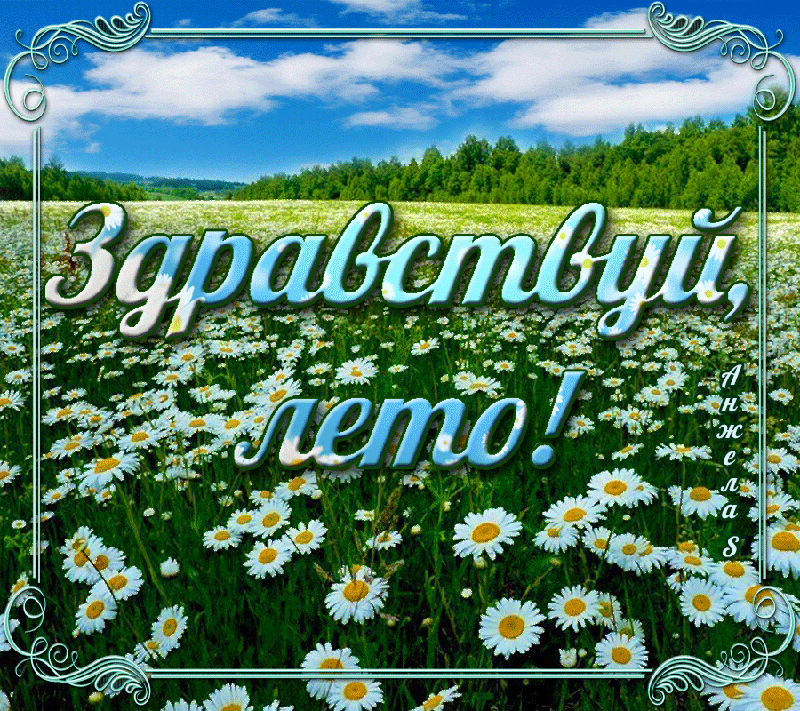 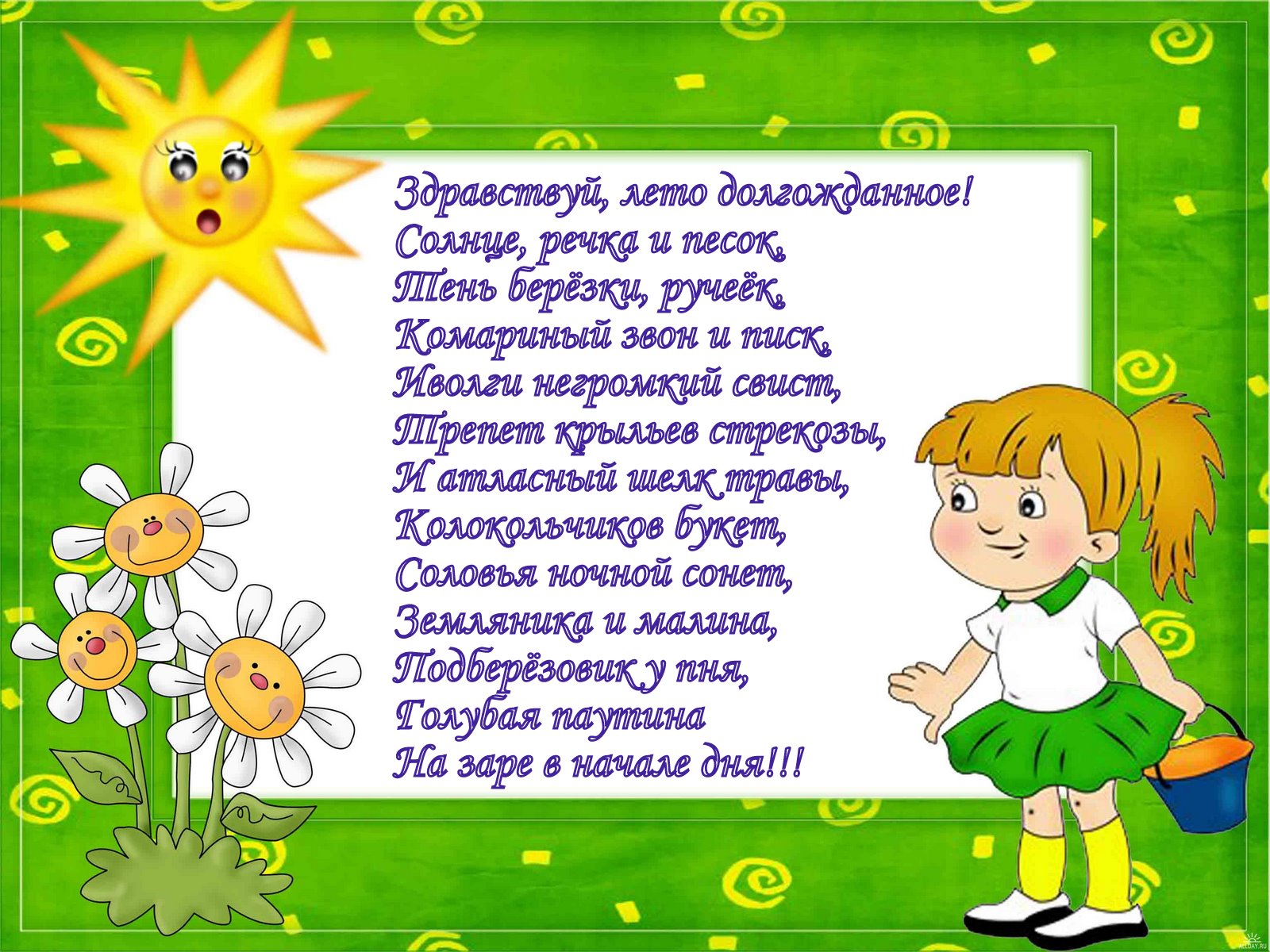  В конце мая мы решили оформить нашу центральную стену (это уже традиция) и создать красивую картинку "Здравствуй, Лето!"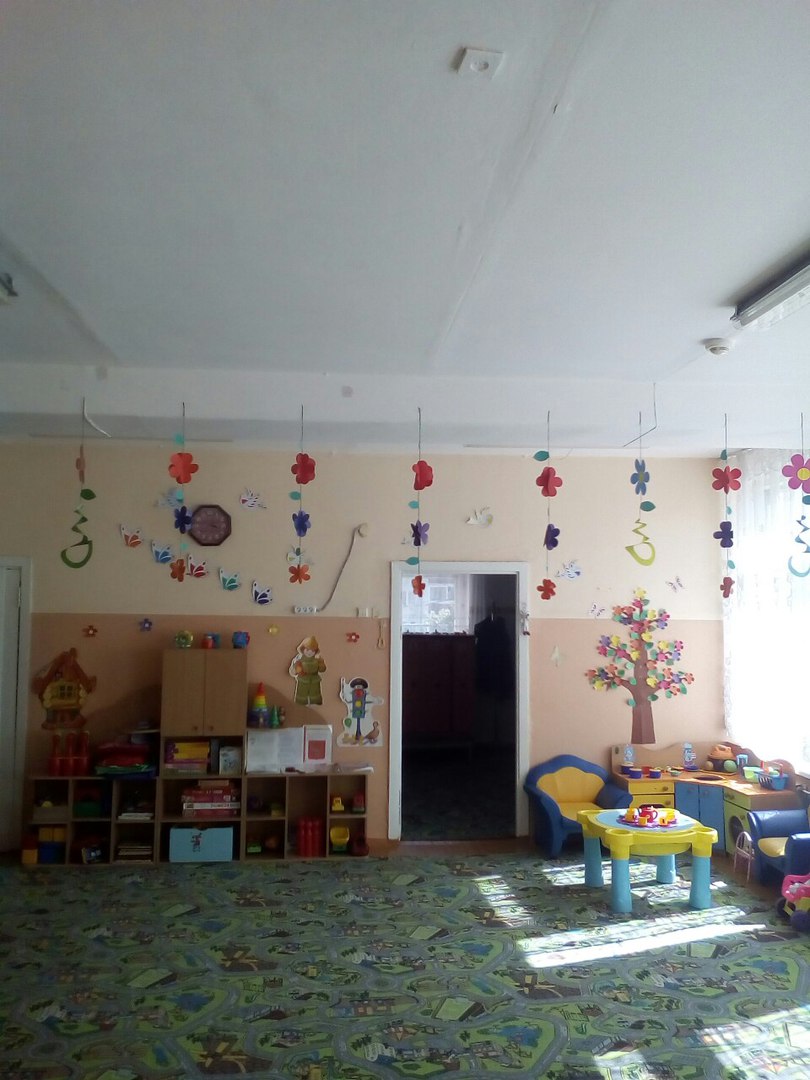 Мои дошколята с большим интересом наблюдали за процессом оформления и помогали прикреплять декоративные элементы (цветы, бабочки, птички).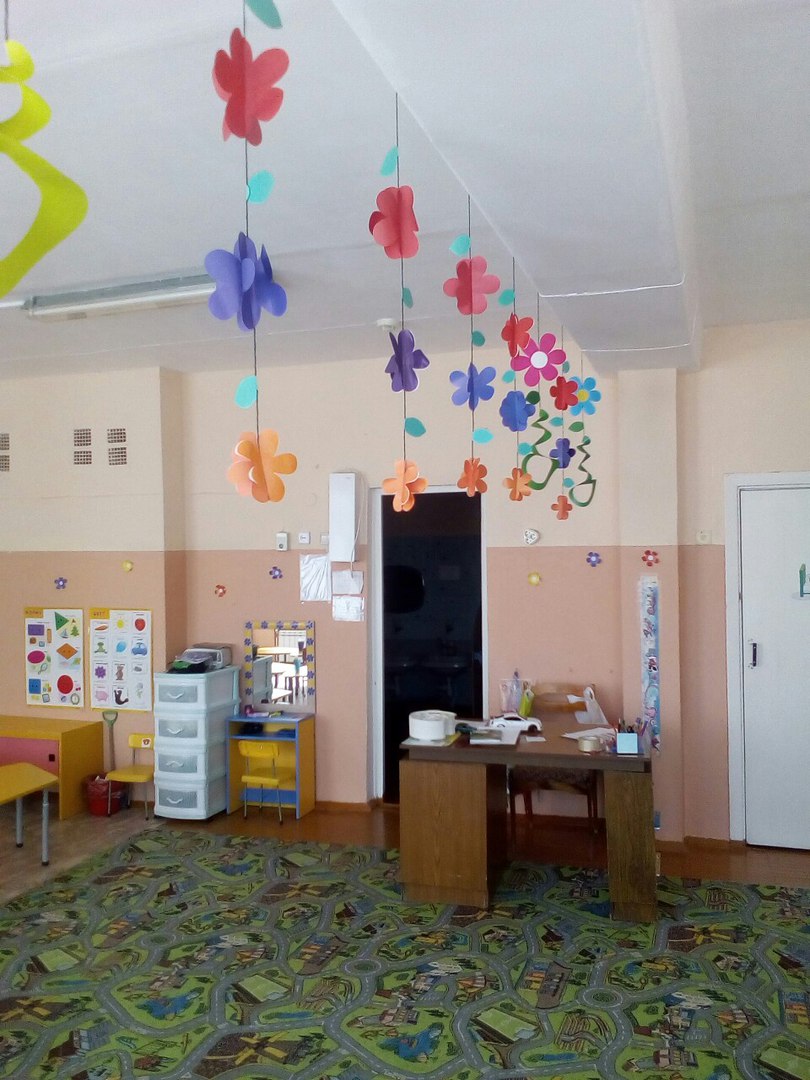 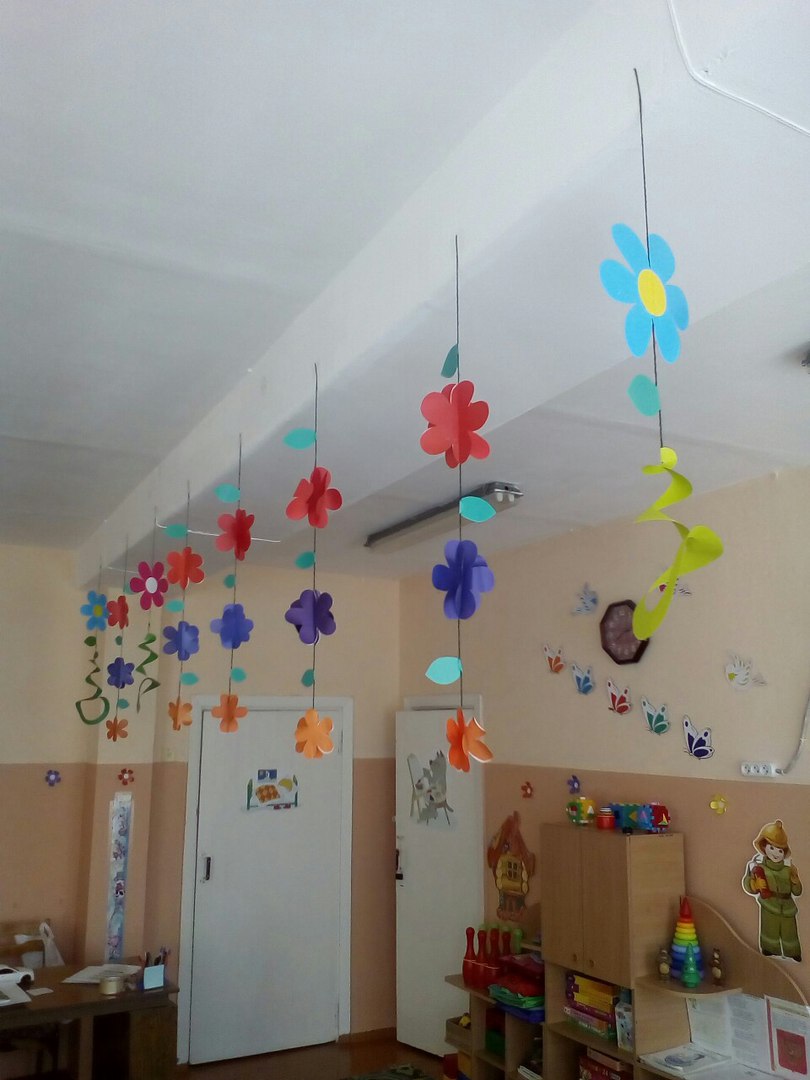 Такое оформление помогает детям запомнить характерные признаки времён года (изменения в живой природе и жизни людей).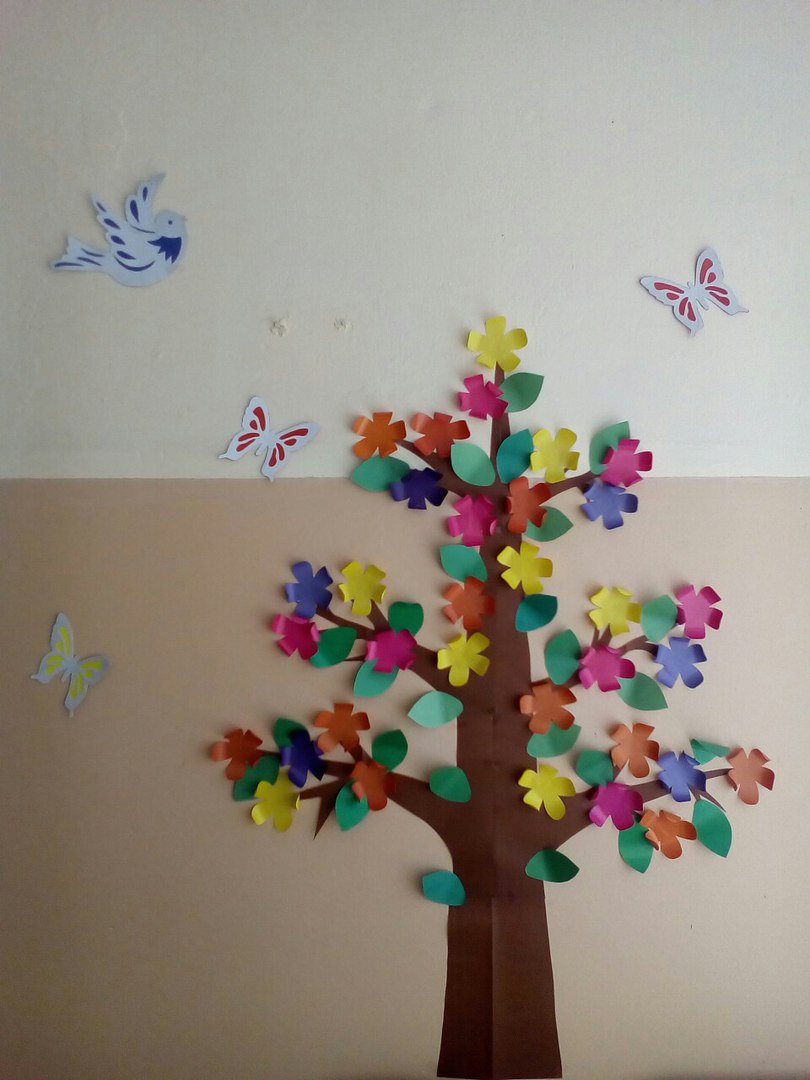 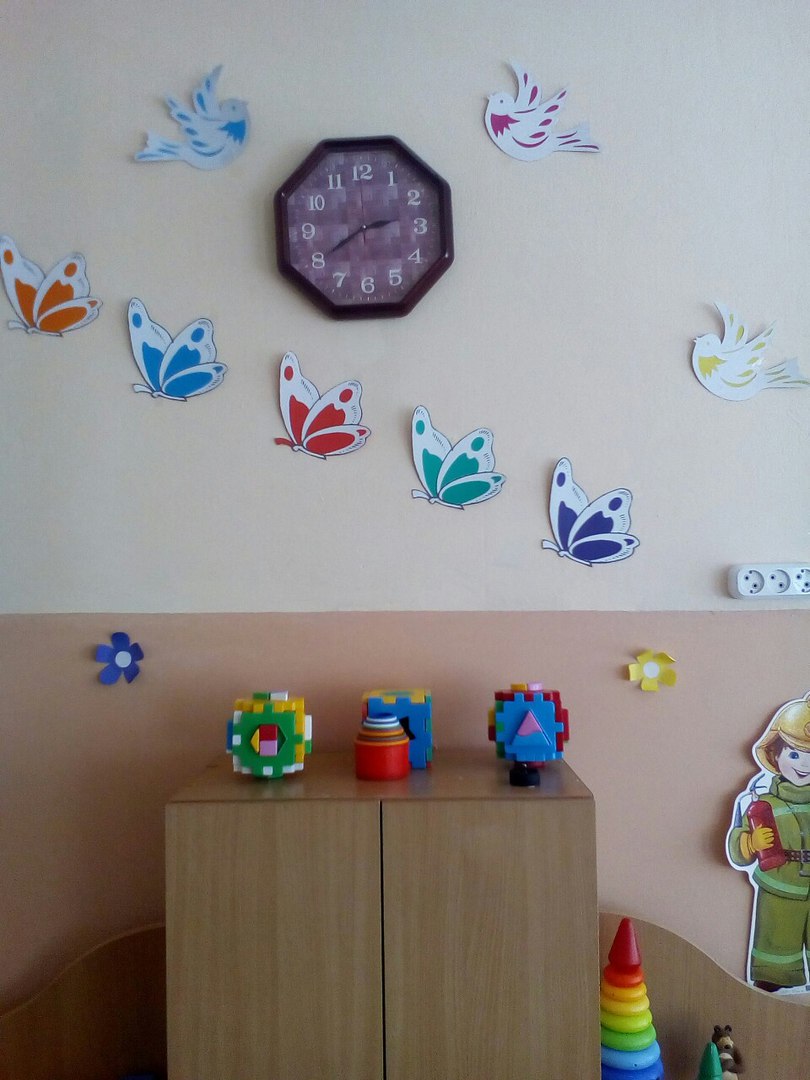 Наша картинка очень понравилась и детям, и родителям. В нашей группе поселилось Лето и осталось на целых три месяца. Каждый день мы любуемся нашей картинкой, которую создали своими руками и подарили отличное настроение себе и детям.Сколько солнца! Сколько света!Сколько зелени кругом!Что же это? Это ЛЕТОНаконец спешит к нам в дом.Певчих птиц разноголосье!Свежий запах сочных трав,В поле спелые колосьяИ грибы в тени дубрав.Сколько вкусных сладких ягодНа поляночке в лесу!Вот наемся я и на годВитаминов запасу!Накупаюсь вволю в речке,Вволю буду загорать.И на бабушкиной печкеСколько хочешь буду спать!Сколько солнца! Сколько света!Как прекрасен летний зной!Вот бы сделать так, что летоБыло целый год со мной!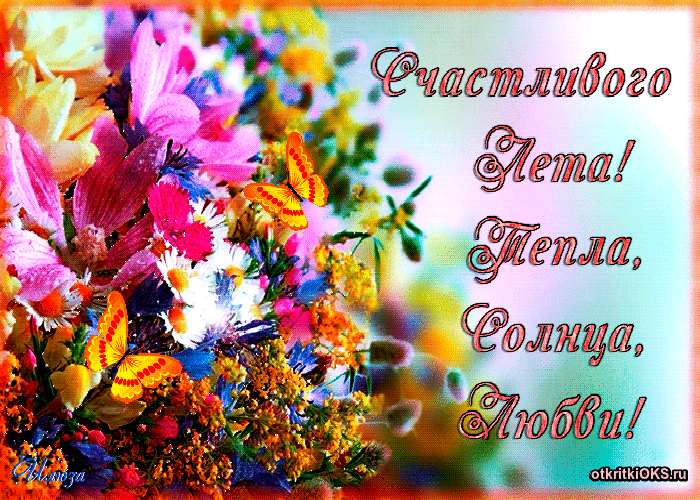 